Приложение 2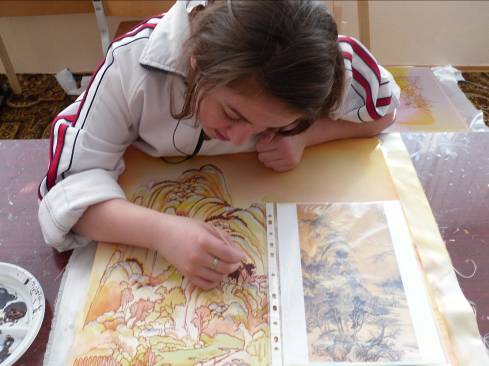 Амбарцумян Аревик пишет картину на шелке с горами для гематологического отделения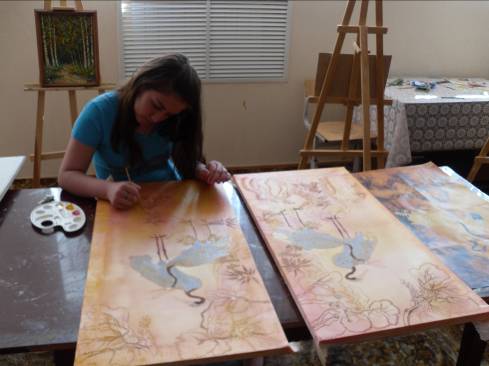 Амбарцумян Аревик пишет картину на шелке с журавлями для гематологического отделения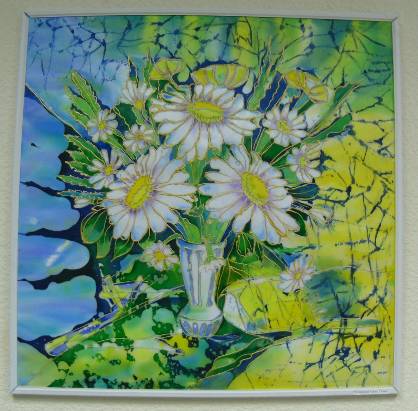 Букет ромашек на ткани в кабинете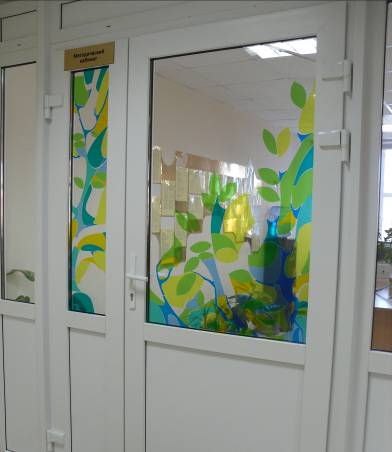 Витражи в школе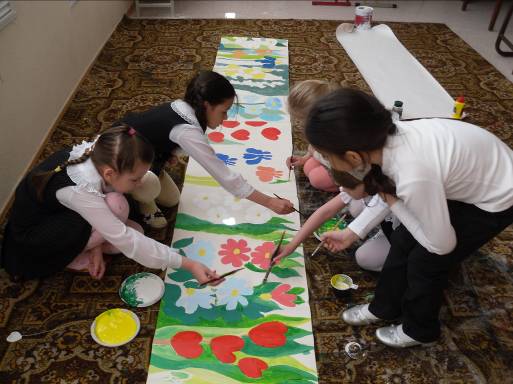 Выполнение газона для школьного лагеря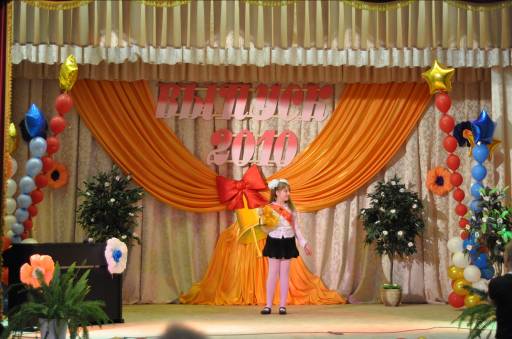 Выпускной 2010 года оформление сцены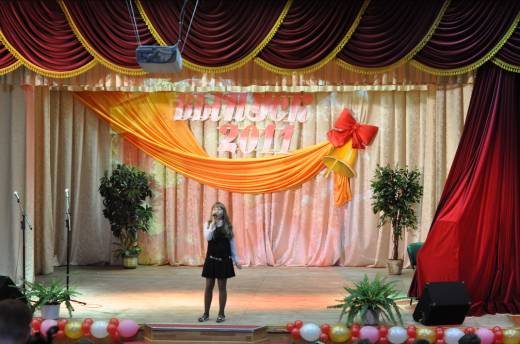 Выпускной 2011 оформление сцены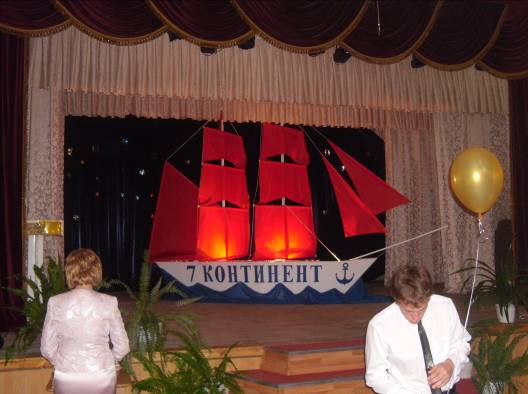 Выпускной 2012 года оформление сцены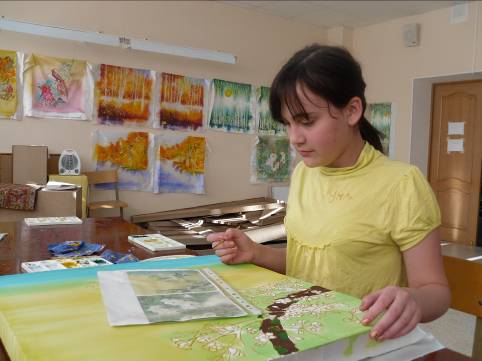 Гамзаева Усамат выполняет картину с цветущим деревом на шелке для гематологического отделения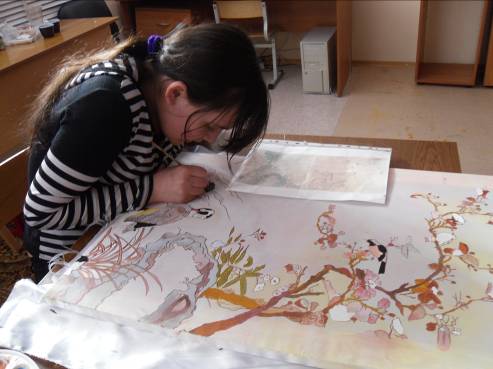 Гамзаева Усамат пишет картину на шелке для гематологического отделения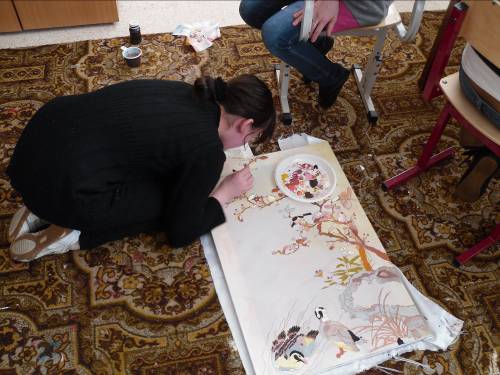 Гамзаева Усамат пишет картину на шелке с персиковым деревом для гематологического отделения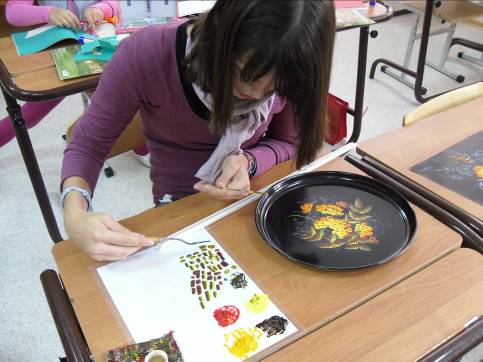 Гостья из Франции Люси Априоу Расписывает поднос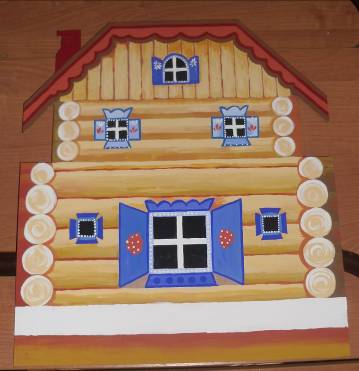 Домик для сказки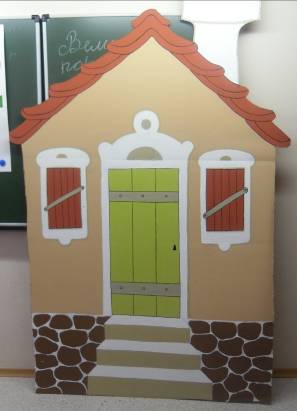 Домик поросенка Наф-Нафа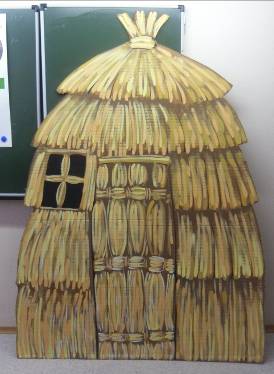 Домик поросенка Ниф-Нифа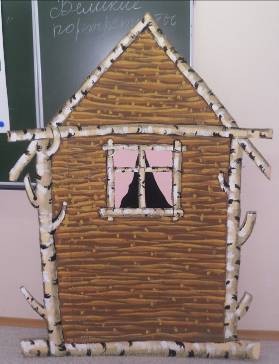 Домик поросенка Нуф-Нуфа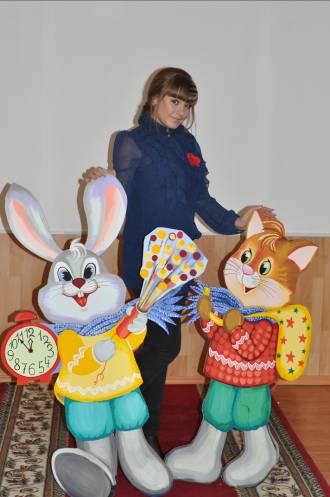 Зайчик и котик часть декораций на новый год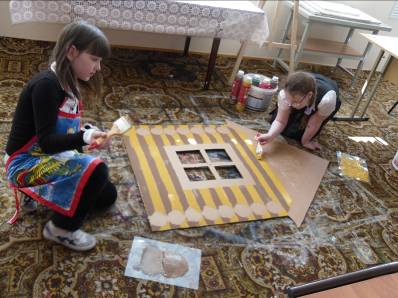 Изготовление декораций для сказки теремок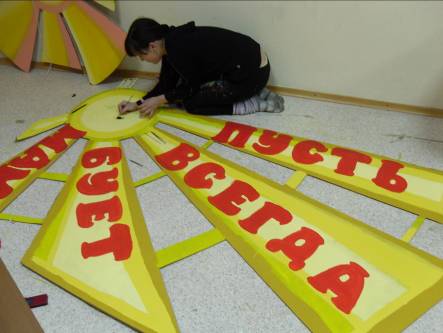 Изготовление декораций на День Матери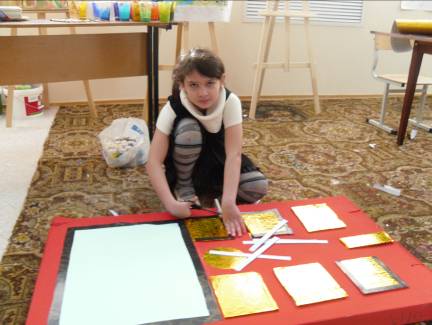 Изготовление макета телефона часть декораций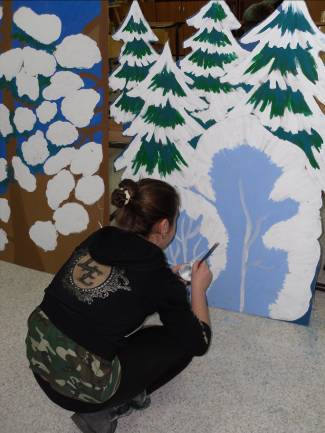 Изготовление новогоднего леса на сценуКартины в на шелке в гематологическом отделении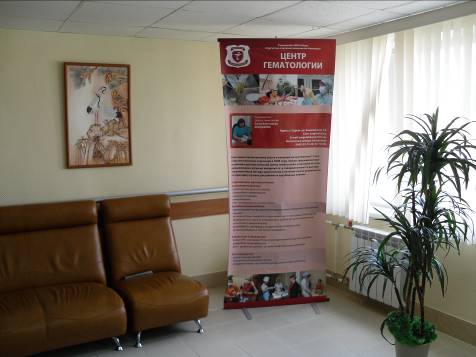 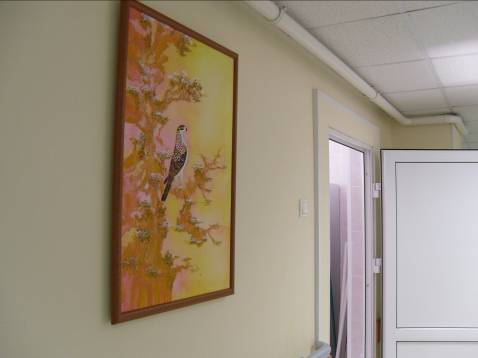 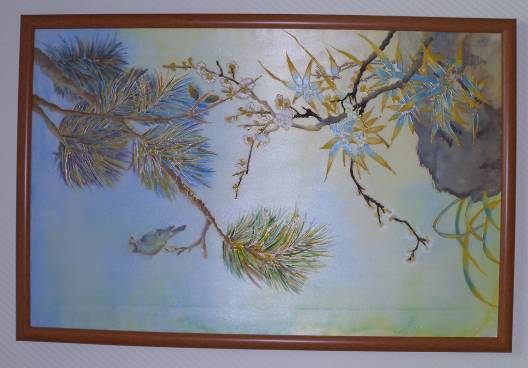 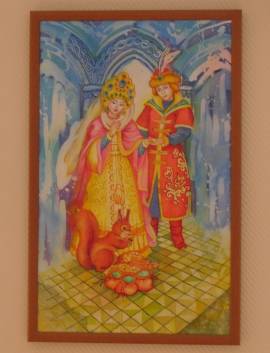 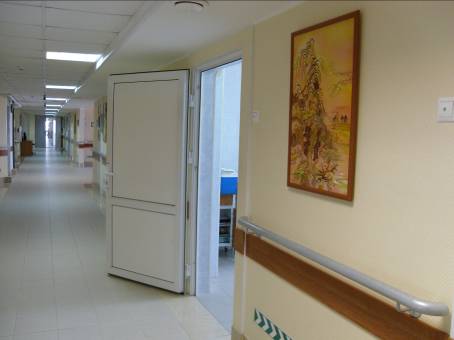 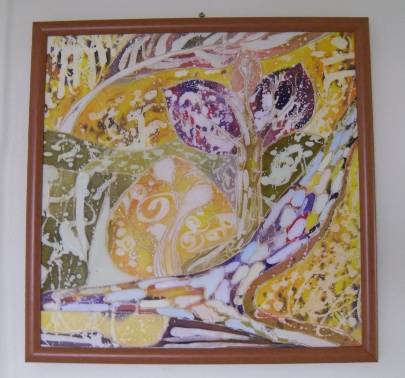 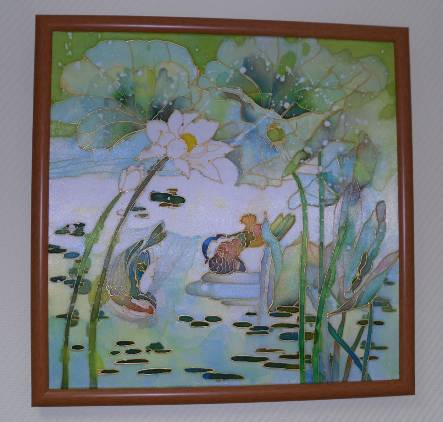 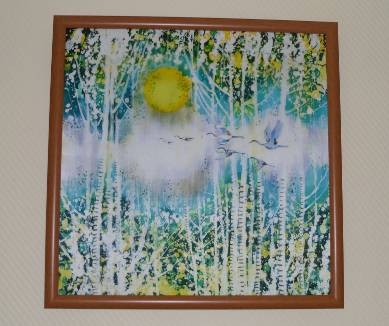 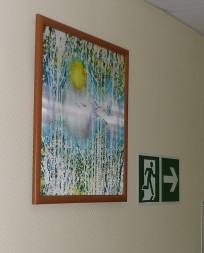 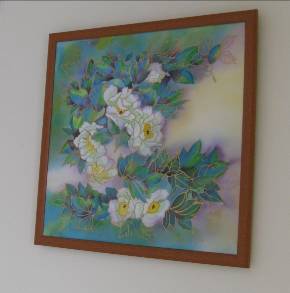 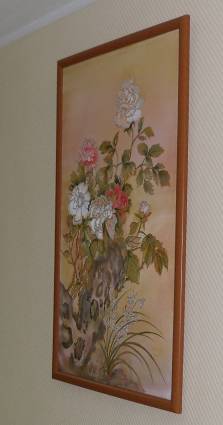 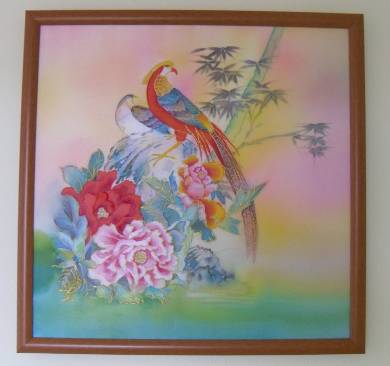 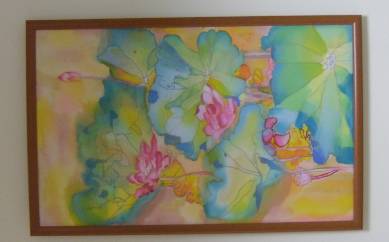 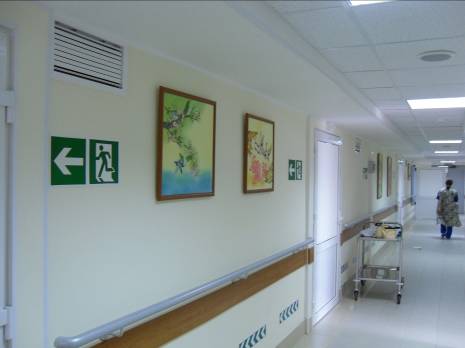 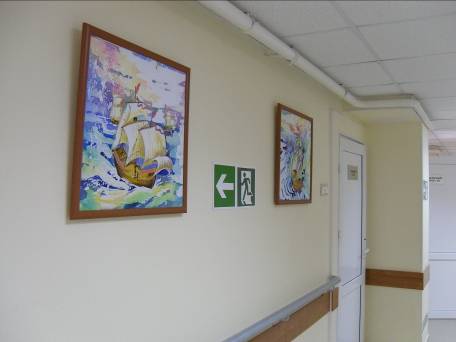 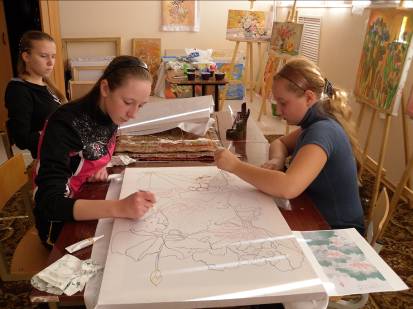 Карчина Ольга и Кожарина Любовь выполняют картину на шелке для гематологического отделения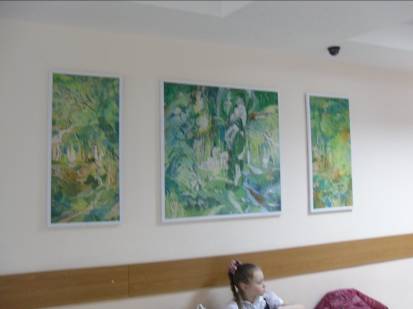 Лето роспись на ткани триптих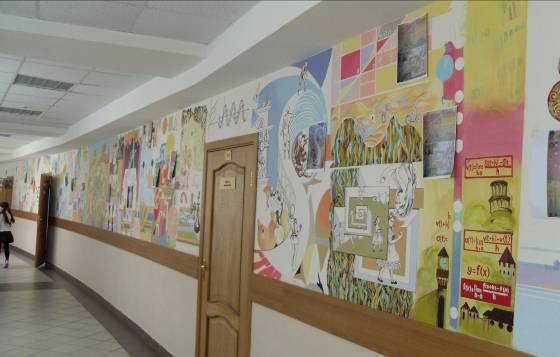 Математическое панно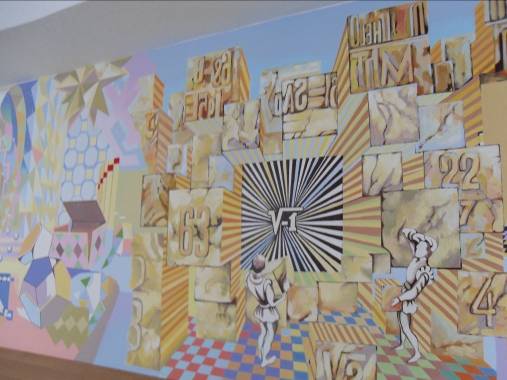 Фрагмент математического панно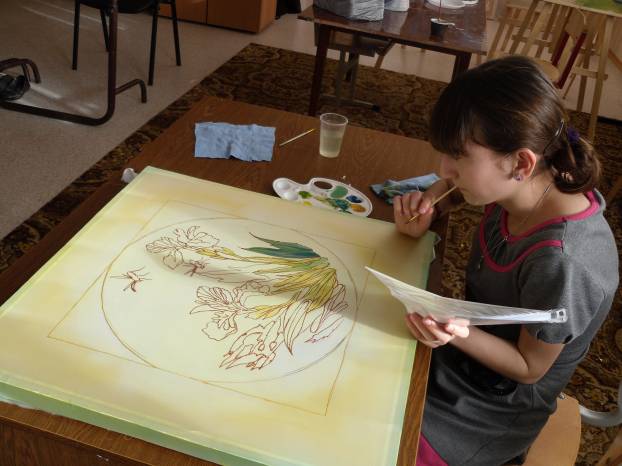 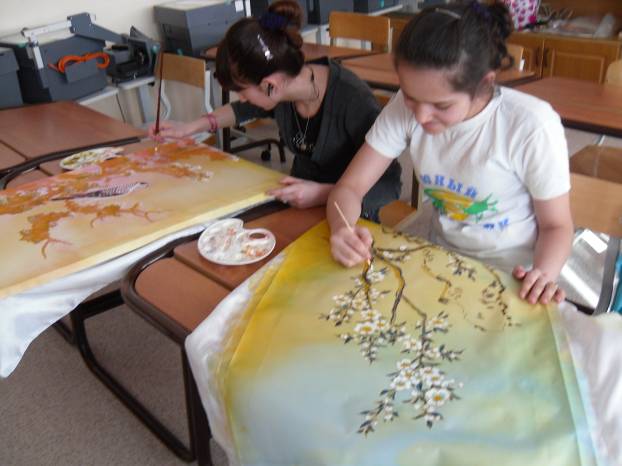 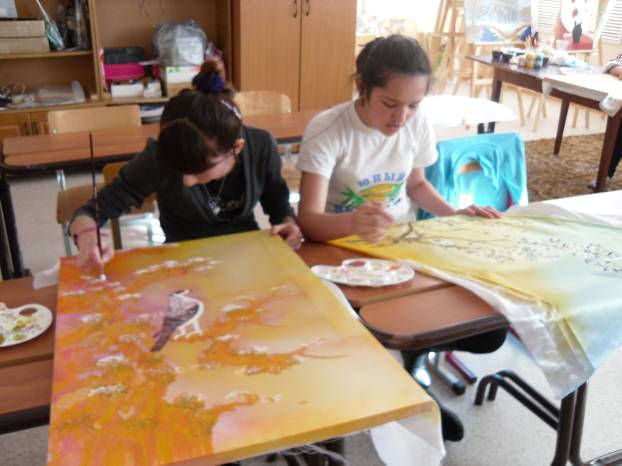 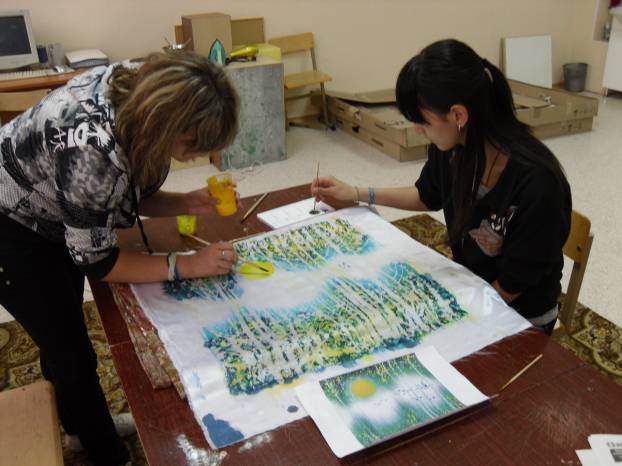 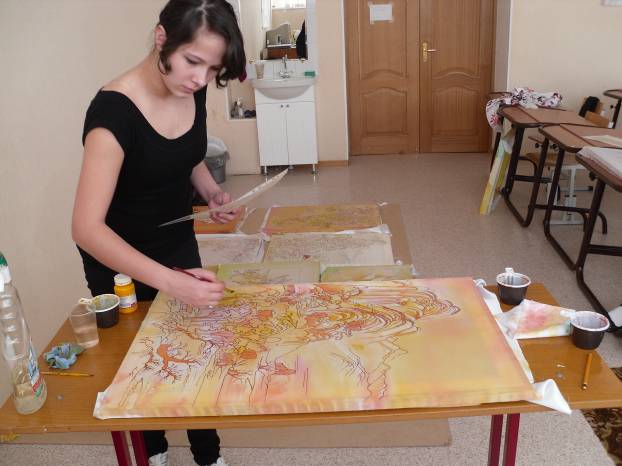 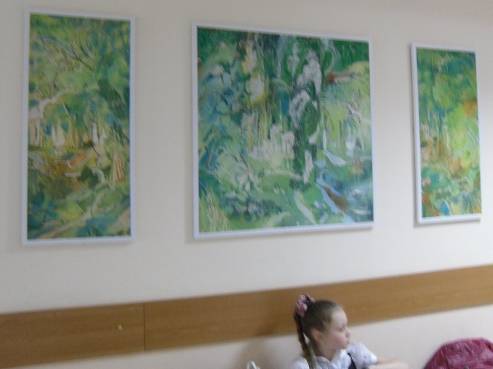 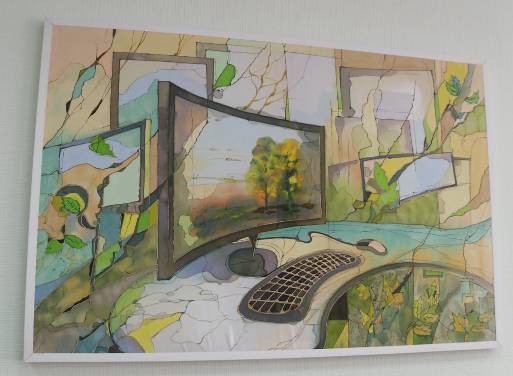 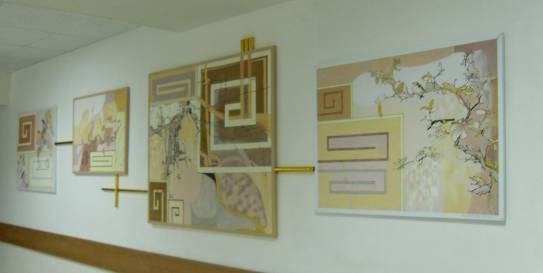 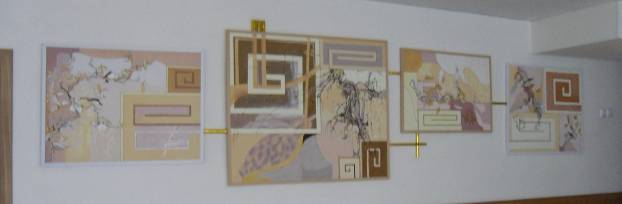 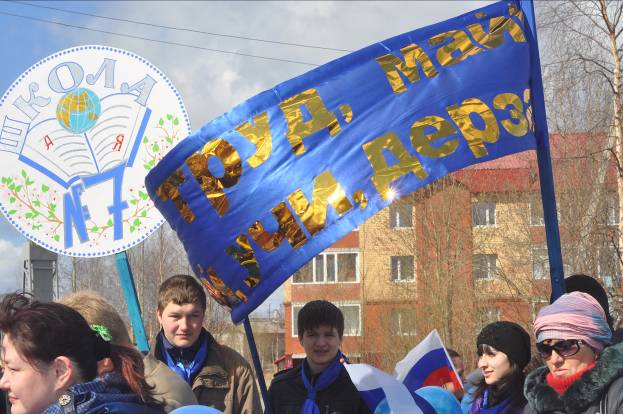 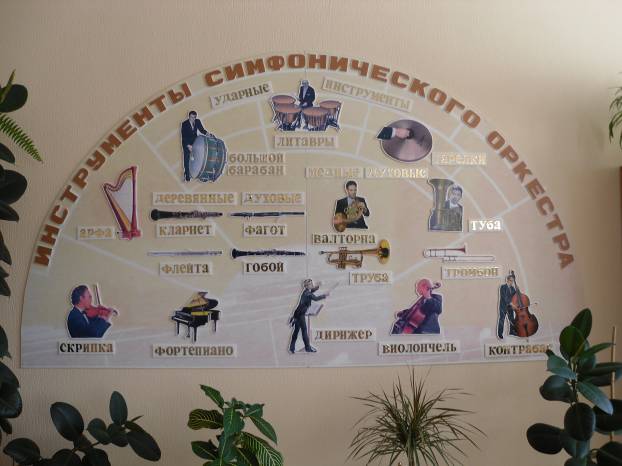 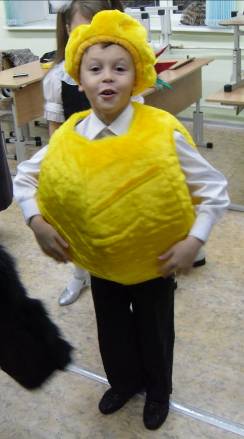 Костюм Колобка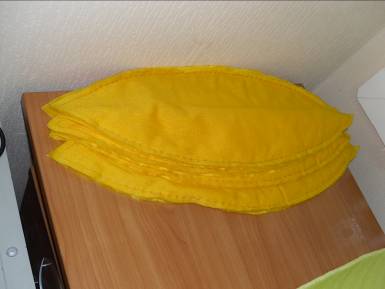 Сметка костюма колобка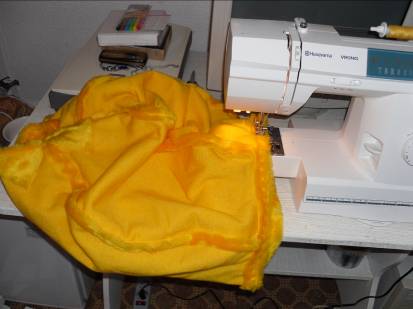 Шитье костюма колобка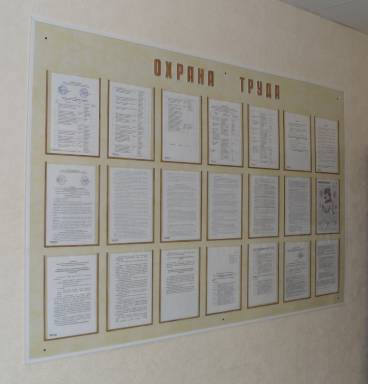 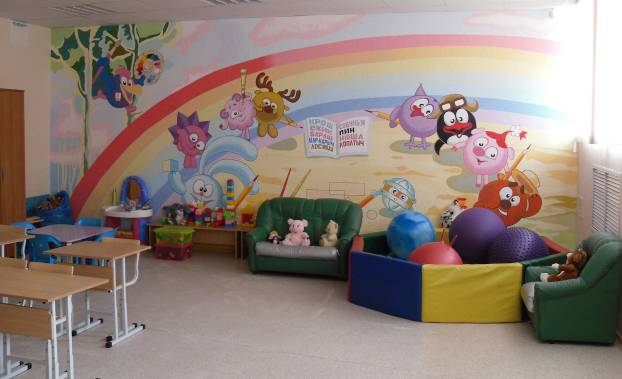 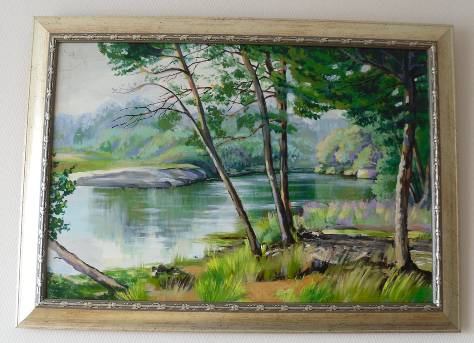 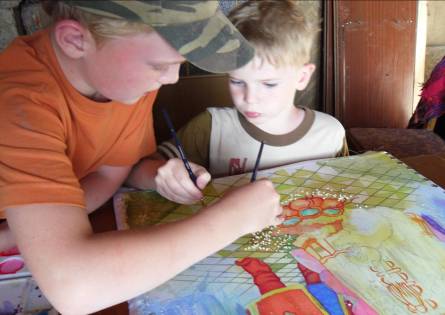 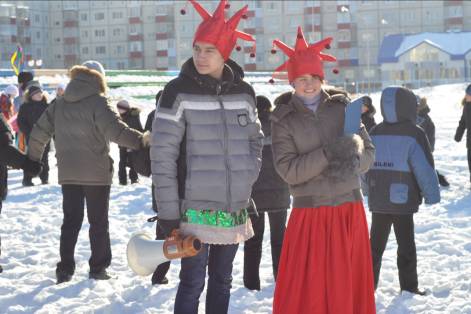 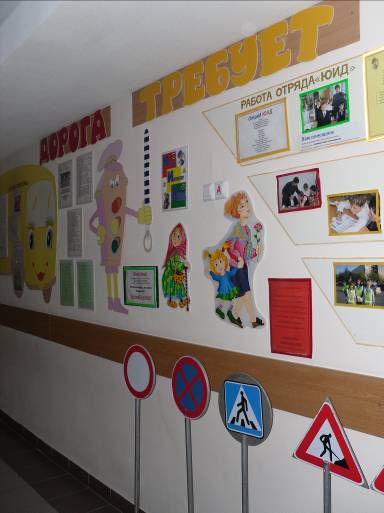 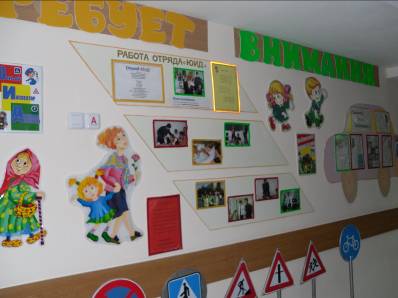 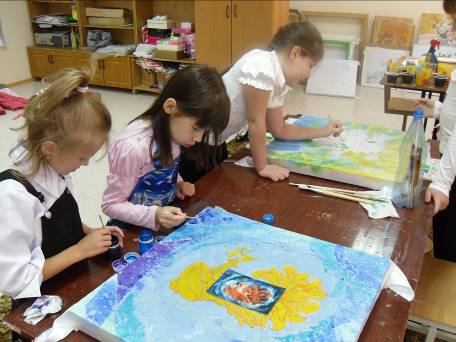 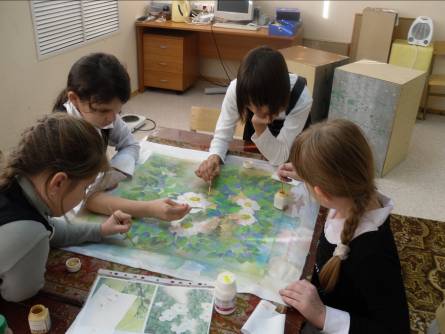 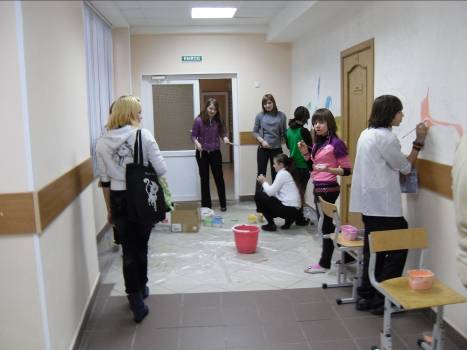 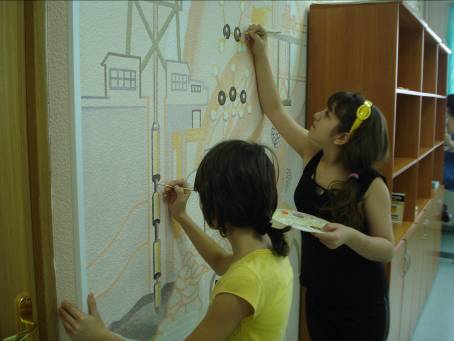 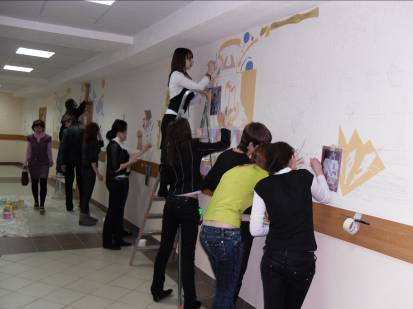 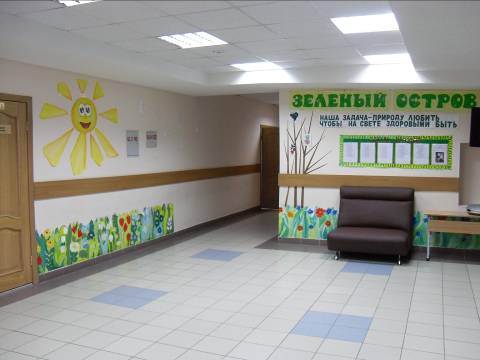 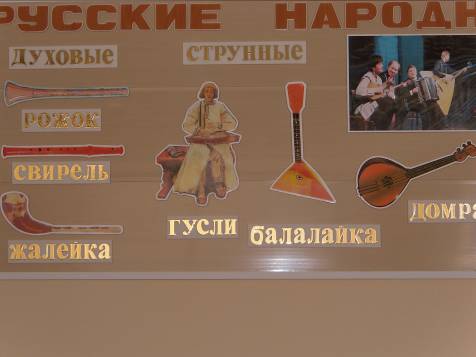 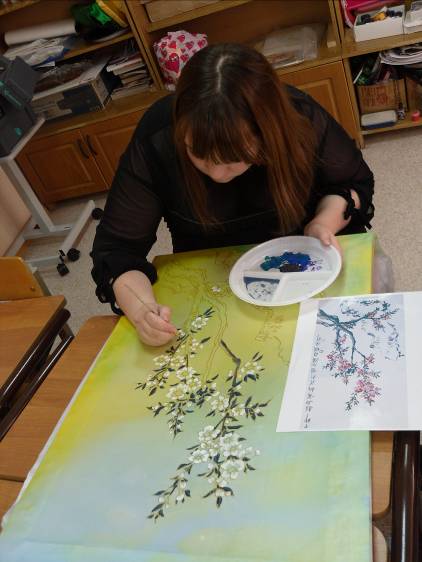 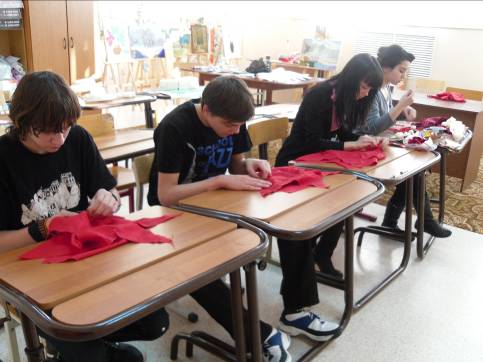 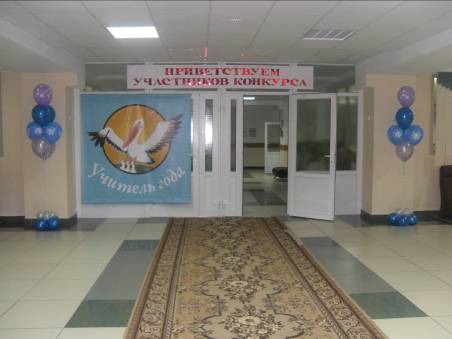 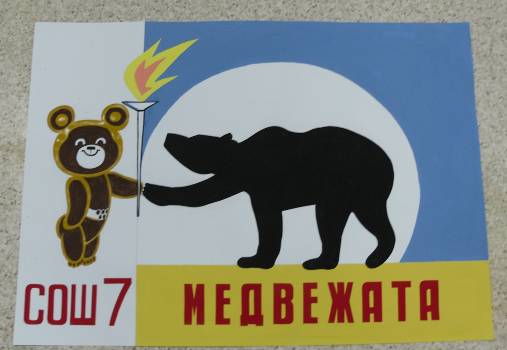 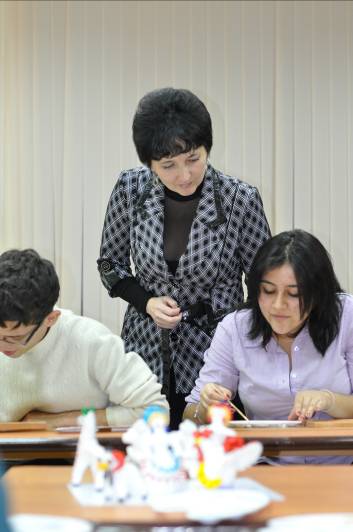 Рассказова Тамара Олеговна проводит мастер-класс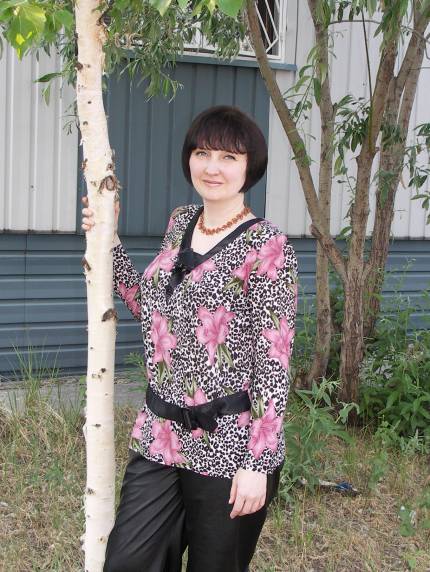 Рассказова Тамара Олеговна - руководитель объединения радуга